Include the following details and descriptions in your report from the graph given.Subject (or subjects).Setting.Baseline.Treatments.Appropriate dependent behavior to be targeted for habit breaking.Self-monitoring procedure.Awareness training.Implementation of self-monitoring and awareness training.Target behavior.Design.Results.Conclusions.Strengths or limitations of the multiple-baseline.Strengths or limitations of treatment (independent variables).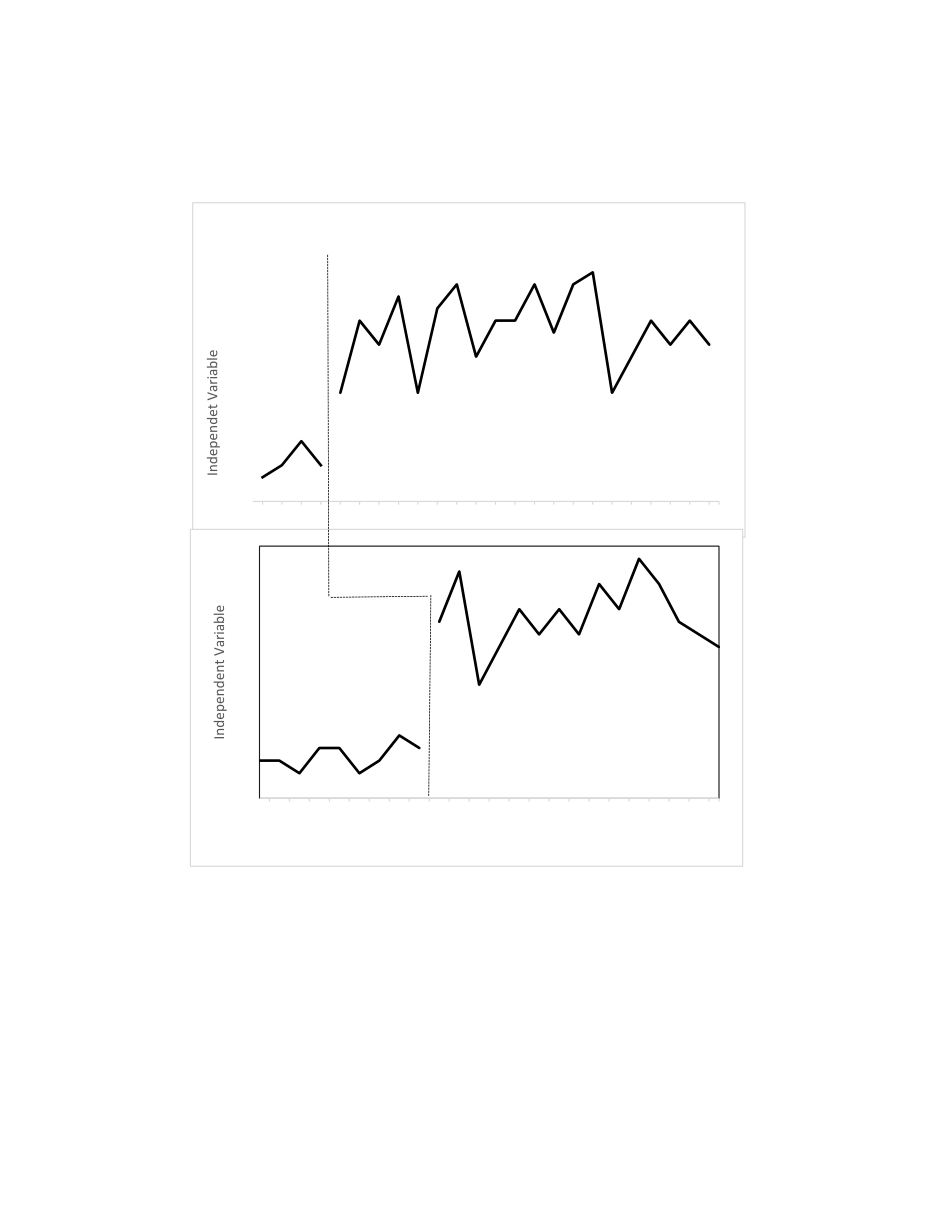 